November NEST ActivitiesNovemberEducationCloud in a Jar https://www.giftofcuriosity.com/weather-science-how-to-make-a-cloud-in-a-jar/Social DevelopmentA Tooty Ta Ta https://www.youtube.com/watch?v=ea4TVgo_8DkHealth and HygieneHygiene Bingo (available at the CASA office)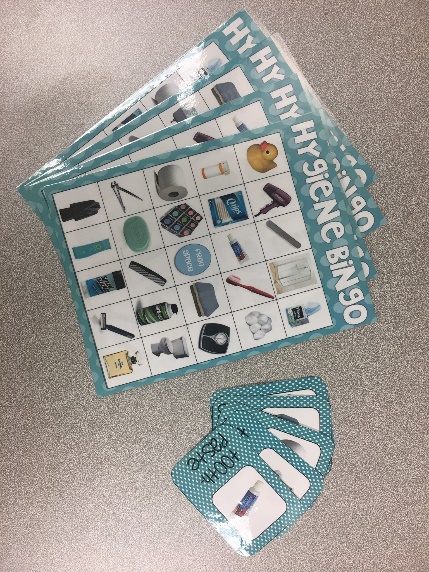 